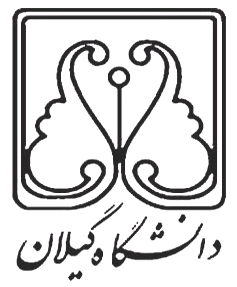  با سلام،     اینجانب                                                      دانشجوی رشته               با شماره دانشجویی                                         مقطع جهت تکمیل  پایان نامه/رساله دکتری  نیاز به استفاد از خوابگاه دانشجویی در تابستان 96 را دارم.شماره موبایل دانشجو:                                                                          امضای دانشجونظر استاد راهنما :                                                                            امضای استاد 